Немецкий язык 3 клДистанционное обучение с 18-22 маяУпр 2 стр 79-80 – прочитать разговор ребят, выполнить упр «с, е» стр 80, 81 устно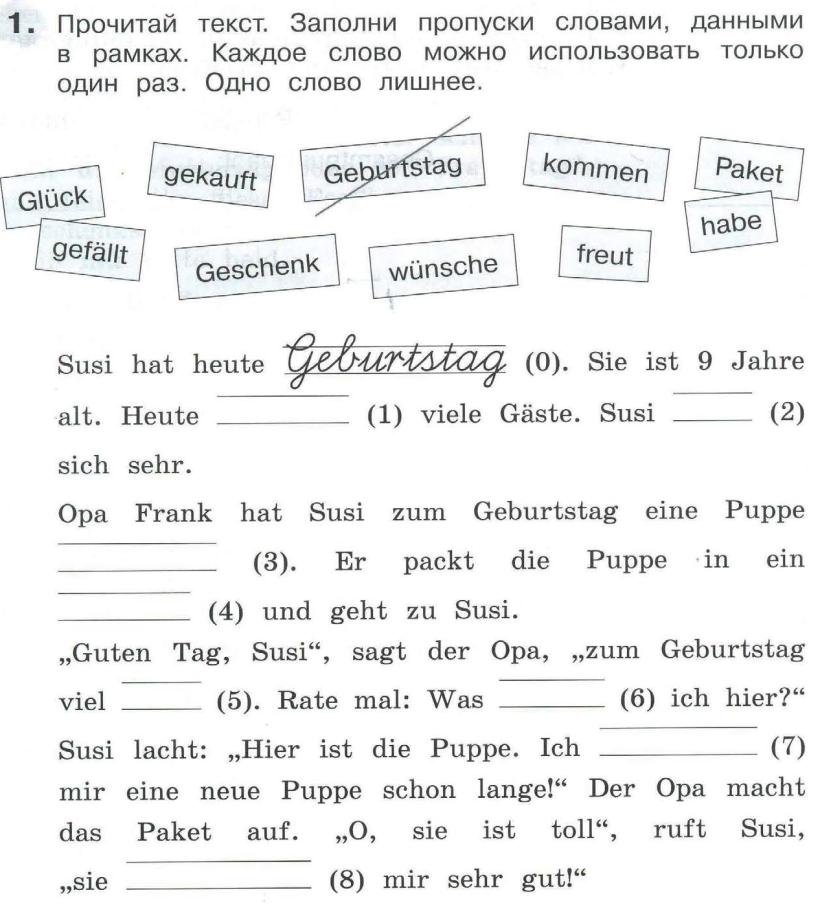 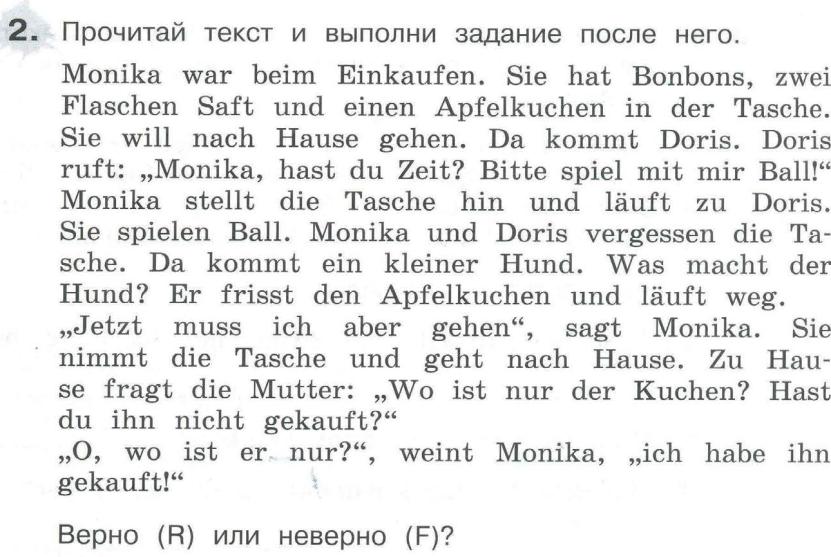 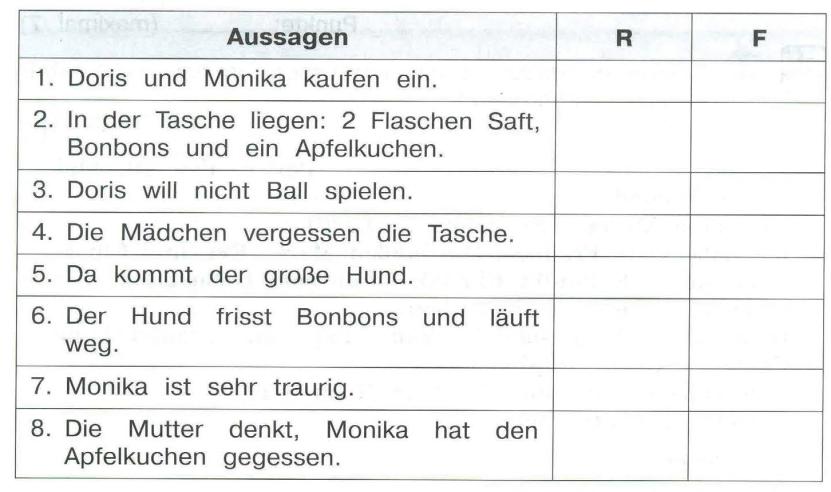 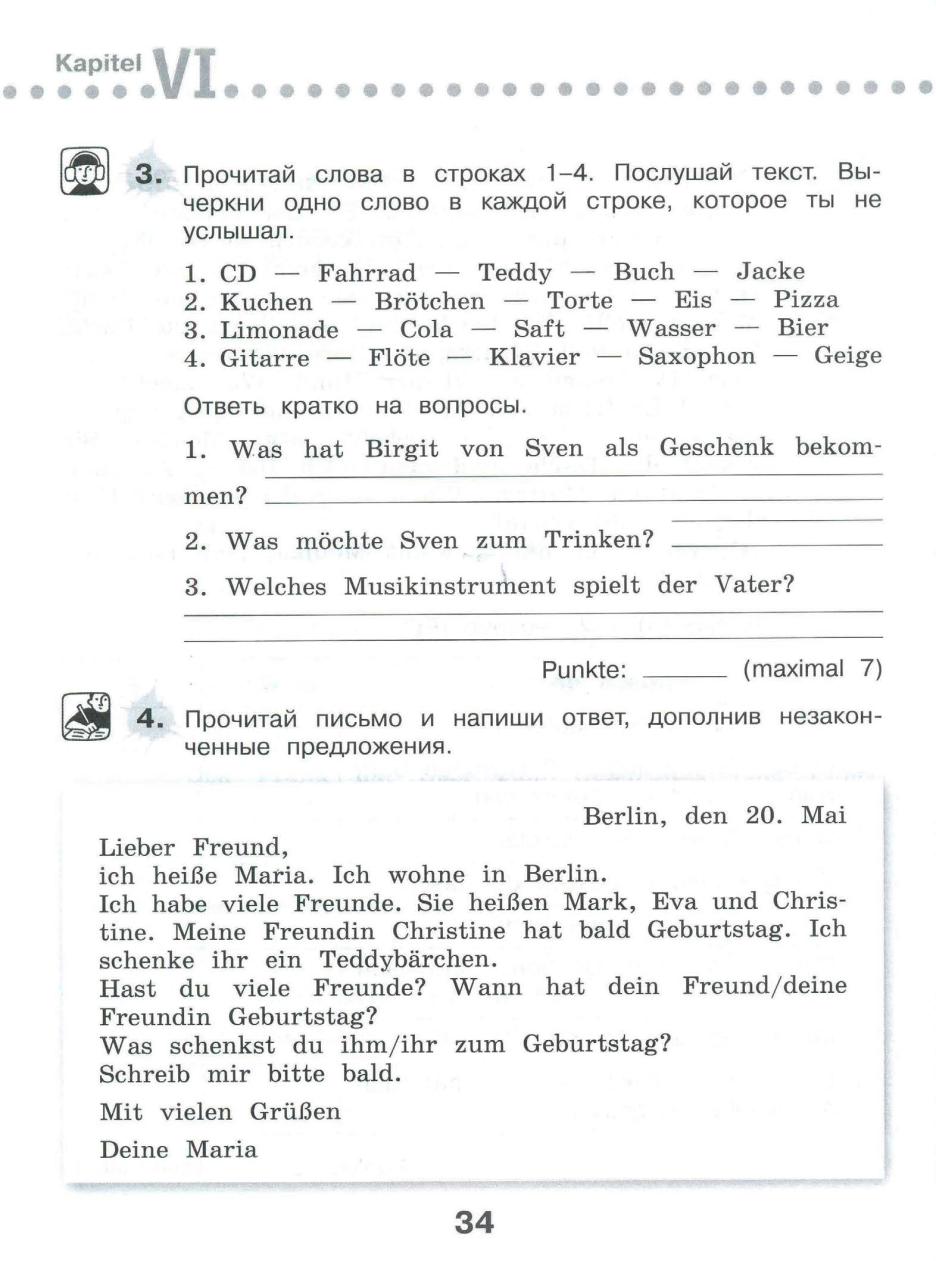 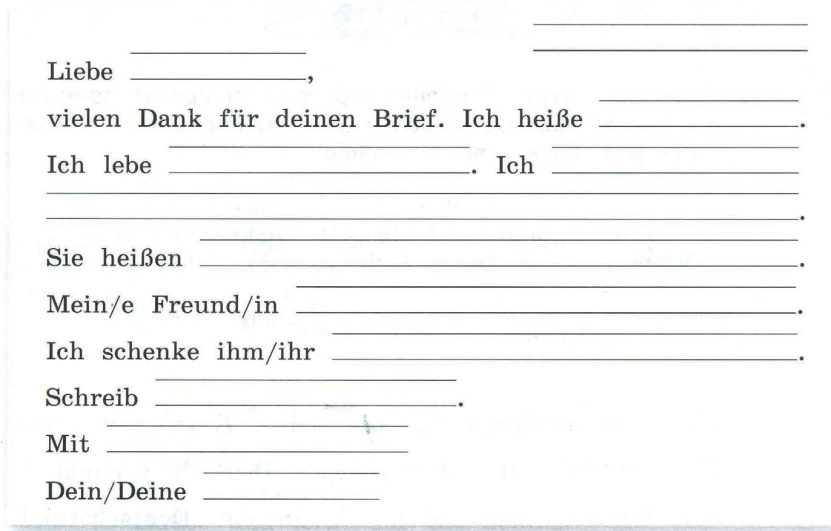 